Year 1 – Independent/Home Learning TasksWednesday 6th January 2021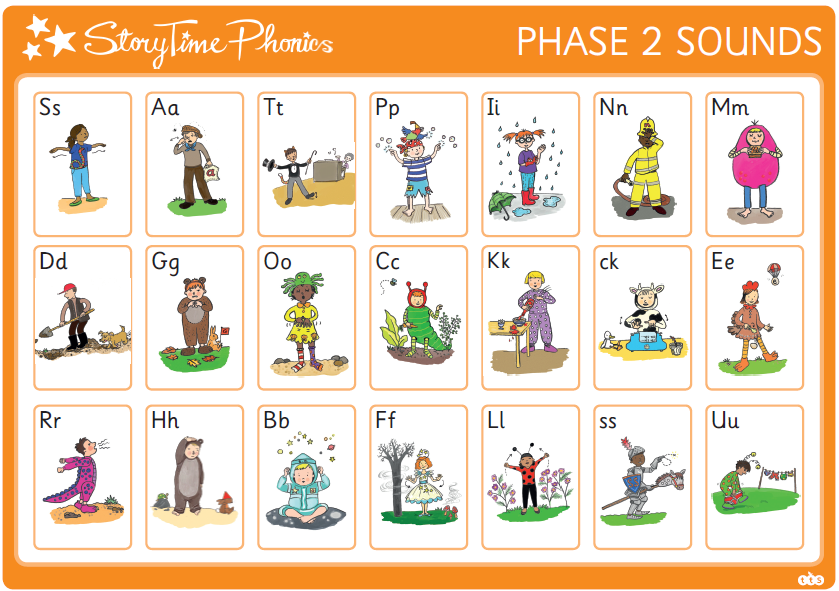 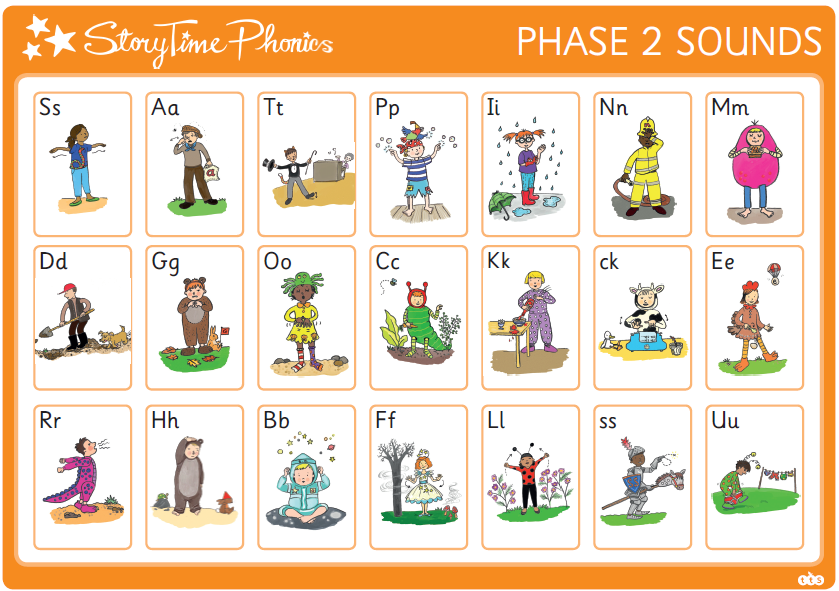 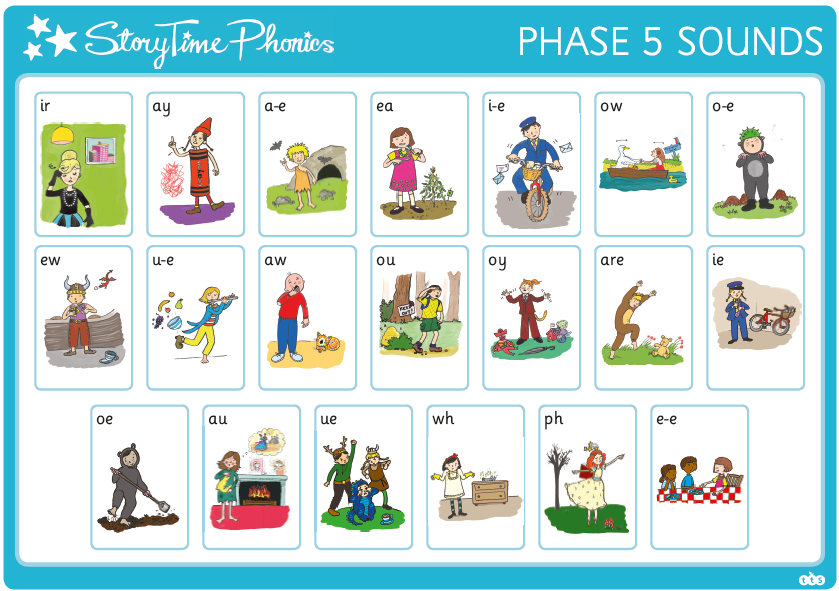 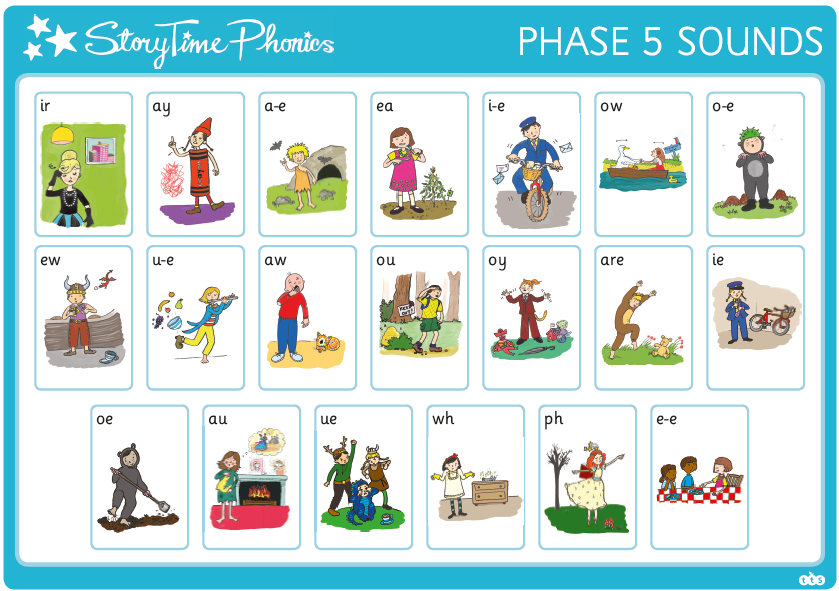 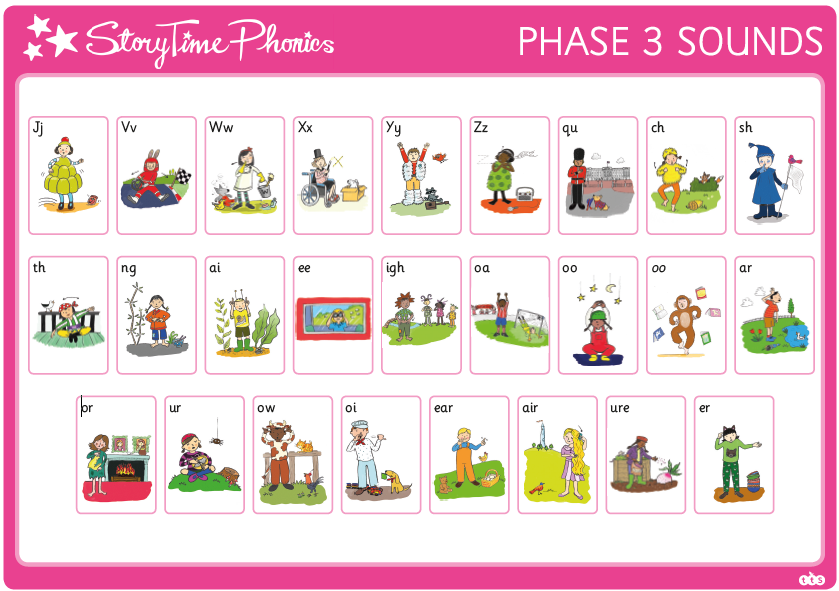 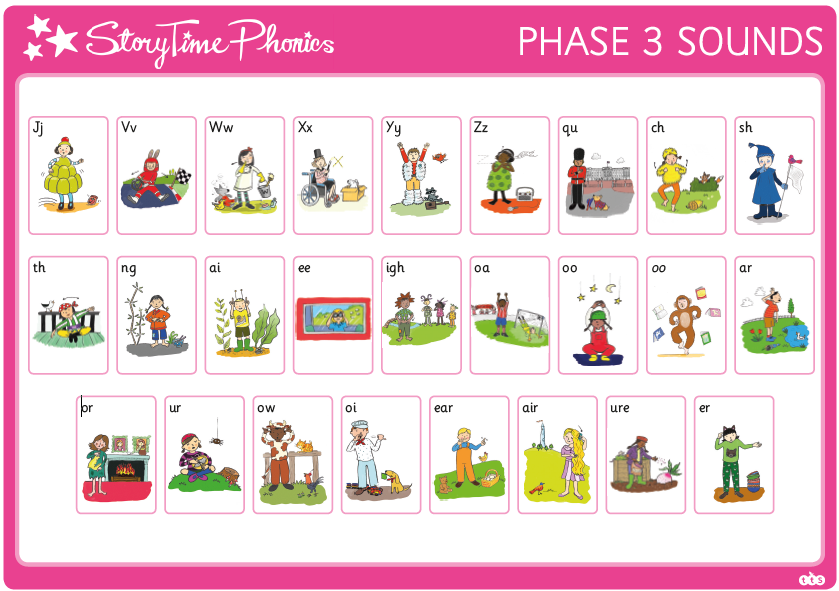 Happy new Year! Unfortunately, we can’t all be in school together at the moment, but we will hopefully see you every day via our Team’s lessons.If you get stuck or technology does not work, don’t worry. There is lots of learning you can still do, but it is important that you do some learning every day so that we don’t get behind. Your parents can email us if they have any problems.jbanks@attleboroughprimary.org.ukltuvey@attleboroughprimary.org.ukscoppard@attleboroughprimary.org.ukAny resources you need for lessons will be on the school website. Click on the ‘parent’ tab, then ‘home learning’ and your ‘class’ page. Here are today’s learning tasks!Happy new Year! Unfortunately, we can’t all be in school together at the moment, but we will hopefully see you every day via our Team’s lessons.If you get stuck or technology does not work, don’t worry. There is lots of learning you can still do, but it is important that you do some learning every day so that we don’t get behind. Your parents can email us if they have any problems.jbanks@attleboroughprimary.org.ukltuvey@attleboroughprimary.org.ukscoppard@attleboroughprimary.org.ukAny resources you need for lessons will be on the school website. Click on the ‘parent’ tab, then ‘home learning’ and your ‘class’ page. Here are today’s learning tasks!Happy new Year! Unfortunately, we can’t all be in school together at the moment, but we will hopefully see you every day via our Team’s lessons.If you get stuck or technology does not work, don’t worry. There is lots of learning you can still do, but it is important that you do some learning every day so that we don’t get behind. Your parents can email us if they have any problems.jbanks@attleboroughprimary.org.ukltuvey@attleboroughprimary.org.ukscoppard@attleboroughprimary.org.ukAny resources you need for lessons will be on the school website. Click on the ‘parent’ tab, then ‘home learning’ and your ‘class’ page. Here are today’s learning tasks!Live Lessons (via Teams)Live Lessons (via Teams)Live Lessons (via Teams)Phonics: We look forward to you joining us for phonics at: 9:15 or 9:45 (see invite)“ir, ir, girl with a curl”Follow up activity after lesson:Option 1: Find things/objects/people/pets around your house that have the ir/er/ur sound in them. Write them down on a piece of paper.Option 2: Find things containing the sounds ir/er/ur. Can your grown up help you to write them down in separate columns, depending on how they are spelled?Maths: We look forward to you joining us for maths at: 10:15 or 10:45 (see invite)One more and one lessFollow-up activity after lesson:Option 1: Make a set of number cards- write each number from 1-50. Shuffle these. Select one at a time and then say what number is one less and what is one more than the number you selected.Option 2: Do the same as above, but move onto saying 2 more or less than the card you selected. Can you do it for numbers 1-100?PSHE: We look forward to you joining us at:1:15 or 1:45 (see invite)Helpful ways to communicateFollow up activity after lesson:Look at the scenario cards, choose a couple and answer the following questions:What has caused the situation?How are the character/s feeling?How can the situation be resolved? Option 1: Discuss your answers with someone else.Option 2: Write your answers down.SpellingsReadingBe ActiveTricky words for this week:areoutthereyourwerewherePractise spelling them (LOOK, SAY, COVER, WRITE, CHECK). When confident, have a go at writing them in a sentence.Practise your sounds everyday- make a set of flashcards with each of the phase 2 and 3 sounds on. See if you can get them all really quickly!Too easy? Make a set of the phase 5 sounds!3 Minute Challenge. Can you complete this circuit in 3 minutes? 10 star jumps, 10 burpees, 10 press ups, 10 squats? Make up your own circuit. Get members of your family to complete as well! OtherOtherOtherDaily handwriting practice for this week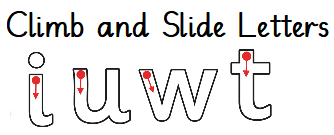 Are these letters sat on the line? Are they starting from the starting button? Are they ending in the correct place? Are they all the same size?Daily handwriting practice for this weekAre these letters sat on the line? Are they starting from the starting button? Are they ending in the correct place? Are they all the same size?Daily handwriting practice for this weekAre these letters sat on the line? Are they starting from the starting button? Are they ending in the correct place? Are they all the same size?Useful Websites for extra learningUseful Websites for extra learningUseful Websites for extra learningBBC Bitesize https://www.bbc.co.uk/bitesize  Maths www.topmarks.co.uk Phonics https://www.phonicsplay.co.uk/  Computing  https://www.ictgames.com Reading https://www.booktrust.org.uk/BBC Bitesize https://www.bbc.co.uk/bitesize  Maths www.topmarks.co.uk Phonics https://www.phonicsplay.co.uk/  Computing  https://www.ictgames.com Reading https://www.booktrust.org.uk/BBC Bitesize https://www.bbc.co.uk/bitesize  Maths www.topmarks.co.uk Phonics https://www.phonicsplay.co.uk/  Computing  https://www.ictgames.com Reading https://www.booktrust.org.uk/